Read the text and answer the questions by circling  true or false.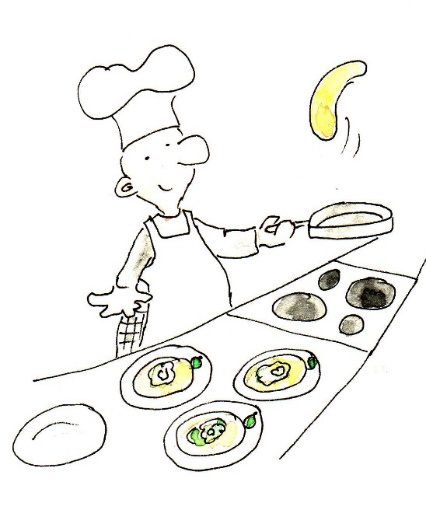 Andy is in the kitchen. Andy is cooking. He makes pancakes for breakfast. He puts the pancakes on plates and adds jam on the pancakes when they are ready.After he eats some of the pancakes, he is bakes a chocolate cake. He needs eggs, flour, cocoa, butter and sugar. He takes out the eggs and the butter from the fridge. The cake is in the oven, but the kitchen is very dirty. There is sugar on the floor. There are eggs on the fridge and flour on the cupboard doors. Andy must wash the dishes and clean the kitchen. He is happy because today it is his best friend’s birthday. Her name is Anny. The cake is for her. She is thirteen today! Andy is  making pancakes and a chocolate cake.		True / FalseAny is not eating the pancakes.				True / FalseHe uses eggs in the cake.				True / FalseThe kitchen is very clean.				True / FalseAndy’s best friend’s name is Anny.			True / FalseKey:TrueFalseTrueFalseTrueKey:Andy is cookingHe is tossing the pancakes in the air.He needs a packet of flourTwo dirty bowlsNo, he is happy13 years oldHis best friend, Anny.There is sugar on the floorThere is flour on the cupboard doorsNo, the cake is for his best friendHe must wash the dishes and mop the floorEggs  and butterName: ____________________________    Surname: ____________________________    Nber: ____   Grade/Class: _____Name: ____________________________    Surname: ____________________________    Nber: ____   Grade/Class: _____Name: ____________________________    Surname: ____________________________    Nber: ____   Grade/Class: _____Assessment: _____________________________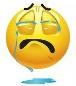 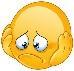 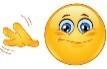 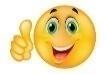 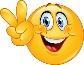 Date: ___________________________________________________    Date: ___________________________________________________    Assessment: _____________________________Teacher’s signature:___________________________Parent’s signature:___________________________